Méhecskék  Kinder tojásbólAnyagok, eszközök: Kinder tojás belső sárga műanyag kapszulájafekete, vagy sötétbarna zsenília drótalkoholos filcragasztópisztoly vagypillanatragasztókombinált  fogóA kombinált fogóval méretre vágjuk a zsenília drótot. Minden méhecskére három csík kerül fel. A csíkokat úgy erősítjük a méhecskék testére, hogy körül tekerjük a testen a drótot,  a hasuk alatt néhányszor megtekerjük, hogy szoros legyen, így a lábak is kialakulnak. A legelső fekete sávot két drótból alakítjuk ki: alul és felül többszöri tekeréssel szorosra húzzuk a drótot, a csápokat megformázzuk. Ha azt szeretnénk, hogy a drótok stabilan álljanak és ne csússzanak el, érdemes őket ragasztópisztollyal  vagy pillanatragasztóval rögzíteni. A méhecskék arcát alkoholos filccel megrajzoljuk.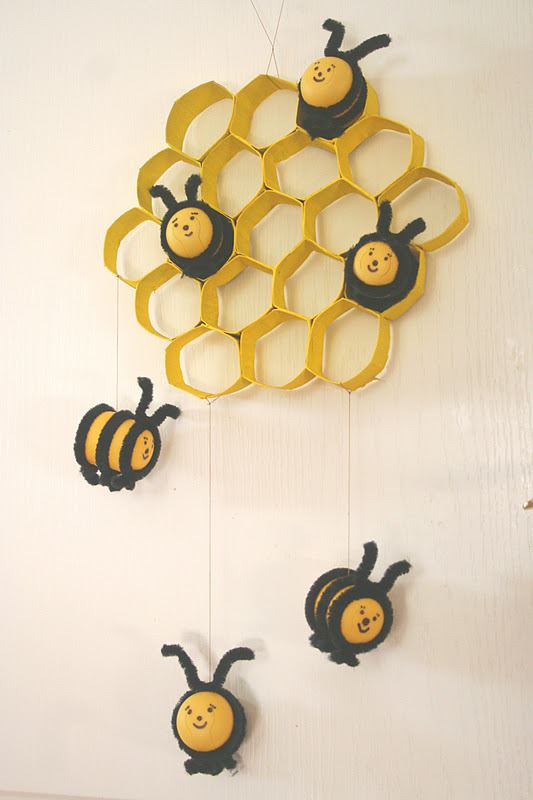 